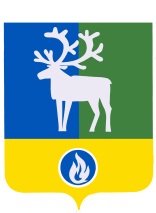 БЕЛОЯРСКИЙ РАЙОНХАНТЫ-МАНСИЙСКИЙ АВТОНОМНЫЙ ОКРУГ – ЮГРААДМИНИСТРАЦИЯ БЕЛОЯРСКОГО РАЙОНА                                                                                                                                       ПРОЕКТПОСТАНОВЛЕНИЕот  «___»  ______  2023 года						              № _____О внесении изменений в приложение к постановлению администрации Белоярского района от 31 октября 2018 года № 1050П о с т а н о в л я ю:1. Внести в приложение «Муниципальная программа Белоярского района «Развитие транспортной системы Белоярского района» (далее – Программа) к постановлению администрации Белоярского района от 31 октября 2018 года № 1050 «Об утверждении муниципальной программы Белоярского района «Развитие транспортной системы Белоярского района» следующие изменения:1) позицию паспорта Программы, касающуюся параметров финансового обеспечения Программы, изложить в следующей редакции:«»;2) таблицу 4 «Распределение финансовых ресурсов муниципальной программы» Программы изложить в редакции согласно приложению 2 к настоящему постановлению.2. Опубликовать настоящее постановление в газете «Белоярские вести. Официальный выпуск».3. Настоящее постановление вступает в силу после его официального опубликования.4. Контроль за выполнением постановления возложить на заместителя главы Белоярского района Ващука В.А.Глава Белоярского районаС.П. МаненковПРИЛОЖЕНИЕ 2к постановлению администрации Белоярского районаот «__»                     2023 года №_____И З М Е Н Е Н И Я,вносимые в таблицу 4 муниципальной программы Белоярского района«Развитие транспортной системы Белоярского района»    «Таблица 4Распределение финансовых ресурсов муниципальной программы   »;Параметры финансового обеспечения муниципальной программыОбщий объем финансирования муниципальной программы на 2019 - 2026 годы составляет 1 256 143,9 тыс. рублей, в том числе:2019 год – 148 760,1 тыс. рублей;2020 год – 155 121,0 тыс. рублей;2021 год – 151 630,6 тыс. рублей;2022 год – 214 955,6 тыс. рублей; 2023 год – 202 841,7 тыс. рублей; 2024 год – 163 358,1 тыс. рублей;2025 год – 129 838,4 тыс. рублей;2026 год – 89 638,4 тыс. рублей.1) за счет средств бюджета Белоярского района – 1 227 492,8 тыс. рублей, в том числе:2019 год – 120 109,0 тыс. рублей;2020 год – 155 121,0 тыс. рублей;2021 год – 151 630,6 тыс. рублей;2022 год – 214 955,6 тыс. рублей; 2023 год – 202 841,7 тыс. рублей; 2024 год – 163 358,1 тыс. рублей;2025 год – 129 838,4 тыс. рублей;2026 год – 89 638,4 тыс. рублей.2) за счет средств бюджета Ханты-Мансийского автономного округа-Югры (далее-бюджет автономного округа) – 28 651,1 тыс. рублей, в том числе: 2019 год – 28 651,1 тыс. рублей; № основного мероприятияНаименование основных мероприятий муниципальной программы (их связь с показателями муниципальной программы)Ответственный исполнитель, соисполнитель муниципальной программыИсточники финансированияОбъем бюджетных ассигнований на реализацию муниципальной программы, (тыс.рублей)Объем бюджетных ассигнований на реализацию муниципальной программы, (тыс.рублей)Объем бюджетных ассигнований на реализацию муниципальной программы, (тыс.рублей)Объем бюджетных ассигнований на реализацию муниципальной программы, (тыс.рублей)Объем бюджетных ассигнований на реализацию муниципальной программы, (тыс.рублей)Объем бюджетных ассигнований на реализацию муниципальной программы, (тыс.рублей)Объем бюджетных ассигнований на реализацию муниципальной программы, (тыс.рублей)Объем бюджетных ассигнований на реализацию муниципальной программы, (тыс.рублей)Объем бюджетных ассигнований на реализацию муниципальной программы, (тыс.рублей)№ основного мероприятияНаименование основных мероприятий муниципальной программы (их связь с показателями муниципальной программы)Ответственный исполнитель, соисполнитель муниципальной программыИсточники финансированияВсегов том числев том числев том числев том числев том числев том числев том числев том числе№ основного мероприятияНаименование основных мероприятий муниципальной программы (их связь с показателями муниципальной программы)Ответственный исполнитель, соисполнитель муниципальной программыИсточники финансированияВсего2019 год2020 год2021 год2022 год2023 год2024 год2025 год2026 год12345678910111213Подпрограмма 1 «Развитие, совершенствование сети автомобильных дорог в Белоярском районе»Подпрограмма 1 «Развитие, совершенствование сети автомобильных дорог в Белоярском районе»Подпрограмма 1 «Развитие, совершенствование сети автомобильных дорог в Белоярском районе»Подпрограмма 1 «Развитие, совершенствование сети автомобильных дорог в Белоярском районе»Подпрограмма 1 «Развитие, совершенствование сети автомобильных дорог в Белоярском районе»Подпрограмма 1 «Развитие, совершенствование сети автомобильных дорог в Белоярском районе»Подпрограмма 1 «Развитие, совершенствование сети автомобильных дорог в Белоярском районе»Подпрограмма 1 «Развитие, совершенствование сети автомобильных дорог в Белоярском районе»Подпрограмма 1 «Развитие, совершенствование сети автомобильных дорог в Белоярском районе»Подпрограмма 1 «Развитие, совершенствование сети автомобильных дорог в Белоярском районе»Подпрограмма 1 «Развитие, совершенствование сети автомобильных дорог в Белоярском районе»Подпрограмма 1 «Развитие, совершенствование сети автомобильных дорог в Белоярском районе»Подпрограмма 1 «Развитие, совершенствование сети автомобильных дорог в Белоярском районе»1.1Строительство (реконструкция), капитальный ремонт и ремонт автомобильных дорог общего пользования местного значения (1-8)УКСВсего:397 410,237 519,837 309,730 856,092 590,164 857,280 518,846 979,36 779,31.1Строительство (реконструкция), капитальный ремонт и ремонт автомобильных дорог общего пользования местного значения (1-8)УКСбюджет автономного округа28 651,128 651,10,00,00,00,00,00,00,01.1Строительство (реконструкция), капитальный ремонт и ремонт автомобильных дорог общего пользования местного значения (1-8)УКСбюджет Белоярского района368 759,18 868,737 309,730 856,092 590,164 857,280 518,846 979,36 779,31.1.1Строительство (реконструкция) автомобильных дорог общего пользования местного значенияУКСбюджет Белоярского района127 249,20,00,01 300,083 538,922 410,320 000,00,00,01.1.2Капитальный ремонт автомобильных дорог общего пользования местного значенияУКСбюджет Белоярского района133 766,00,00,00,03 299,136 216,954 050,040 200,00,01.1.3Ремонт автомобильных дорог общего пользования местного значенияУКС, УТиСВсего:136 395,037 519,837 309,729 556,05 752,16 230,06 468,86 779,36 779,31.1.3Ремонт автомобильных дорог общего пользования местного значенияУКС, УТиСбюджет автономного округа28 651,128 651,10,00,00,00,00,00,00,01.1.3Ремонт автомобильных дорог общего пользования местного значенияУКС, УТиСбюджет Белоярского района107 743,98 868,737 309,729 556,05 752,16 230,06 468,86 779,36 779,3 Итого по подпрограмме 1 Итого по подпрограмме 1 Итого по подпрограмме 1Всего:397 410,237 519,837 309,730 856,092 590,164 857,280 518,846 979,36779,3 Итого по подпрограмме 1 Итого по подпрограмме 1 Итого по подпрограмме 1бюджет автономного округа28 651,128 651,10,00,00,00,00,00,00,0 Итого по подпрограмме 1 Итого по подпрограмме 1 Итого по подпрограмме 1бюджет Белоярского района368 759,18 868,737 309,730 856,092 590,164 857,280 518,846 979,36779,3Подпрограмма 2 «Организация транспортного обслуживания населения Белоярского района»Подпрограмма 2 «Организация транспортного обслуживания населения Белоярского района»Подпрограмма 2 «Организация транспортного обслуживания населения Белоярского района»Подпрограмма 2 «Организация транспортного обслуживания населения Белоярского района»Подпрограмма 2 «Организация транспортного обслуживания населения Белоярского района»Подпрограмма 2 «Организация транспортного обслуживания населения Белоярского района»Подпрограмма 2 «Организация транспортного обслуживания населения Белоярского района»Подпрограмма 2 «Организация транспортного обслуживания населения Белоярского района»Подпрограмма 2 «Организация транспортного обслуживания населения Белоярского района»Подпрограмма 2 «Организация транспортного обслуживания населения Белоярского района»Подпрограмма 2 «Организация транспортного обслуживания населения Белоярского района»Подпрограмма 2 «Организация транспортного обслуживания населения Белоярского района»Подпрограмма 2 «Организация транспортного обслуживания населения Белоярского района»2.1Создание условий для предоставления транспортных услуг, организации транспортного обслуживания населения Белоярского района (9-11)УТиСбюджет Белоярского района404 115,261 910,565 575,467 532,865 472,571 371,124 071,124 090,924090,92.1.1Воздушным транспортомУТиСбюджет Белоярского района204 096,232 296,634 904,036 300,234 017,037 044,69 844,69 844,69 844,602.1.2Автомобильным транспортомУТиСбюджет Белоярского района144 329,723 414,124 449,025 035,024 236,026 864,06 764,06 783,86 783,82.1.3Водным транспортомУТиСбюджет Белоярского района41 242,34 623,94 646,44 558,65 474,25 484,85 484,85 484,85 484,82.1.4Содержание вертолетных площадокУТиСбюджет Белоярского района14 447,01 575,91 576,01 639,01 745,31 977,71 977,71 977,71 977,7Итого по подпрограмме 2Итого по подпрограмме 2Итого по подпрограмме 2бюджет Белоярского района404 115,261 910,565 575,467 532,865 472,571 371,124 071,124 090,924 090,90Подпрограмма 3 «Повышение безопасности дорожного движения в Белоярском районе»Подпрограмма 3 «Повышение безопасности дорожного движения в Белоярском районе»Подпрограмма 3 «Повышение безопасности дорожного движения в Белоярском районе»Подпрограмма 3 «Повышение безопасности дорожного движения в Белоярском районе»Подпрограмма 3 «Повышение безопасности дорожного движения в Белоярском районе»Подпрограмма 3 «Повышение безопасности дорожного движения в Белоярском районе»Подпрограмма 3 «Повышение безопасности дорожного движения в Белоярском районе»Подпрограмма 3 «Повышение безопасности дорожного движения в Белоярском районе»Подпрограмма 3 «Повышение безопасности дорожного движения в Белоярском районе»Подпрограмма 3 «Повышение безопасности дорожного движения в Белоярском районе»Подпрограмма 3 «Повышение безопасности дорожного движения в Белоярском районе»Подпрограмма 3 «Повышение безопасности дорожного движения в Белоярском районе»Подпрограмма 3 «Повышение безопасности дорожного движения в Белоярском районе»3.1Создание условий для обеспечения безопасности дорожного движения  (12-16)УтиСбюджет Белоярского района454 618,549 329,852 235,953 241,856 893,066 613,458 768,258 768,258768,23.1.1Ремонт технических средствУТиСбюджет Белоярского района41 014,15 061,53 820,83 802,04 712,211 788,33 943,13 943,13 943,13.1.2Содержание автомобильных дорог*УТиС, УКСбюджет Белоярского района413 604,444 268,348 415,149 439,852 180,854 825,154 825,154 825,154 825,1Итого по подпрограмме 3Итого по подпрограмме 3Итого по подпрограмме 3бюджет Белоярского района454 618,549 329,852 235,953 241,856 893,066 613,458 768,258 768,258 768,2 Итого по муниципальной программе Итого по муниципальной программе Итого по муниципальной программеВсего:1 256 143,9148 760,1155 121,0151 630,6214 955,6202 841,7163 358,1129 838,489 638,4 Итого по муниципальной программе Итого по муниципальной программе Итого по муниципальной программебюджет автономного округа28 651,128 651,10,00,00,00,00,00,00,0 Итого по муниципальной программе Итого по муниципальной программе Итого по муниципальной программебюджет Белоярского района1 227 492,8120 109,0155 121,0151 630,6214 955,6202 841,7163 358,1129 838,489638,40